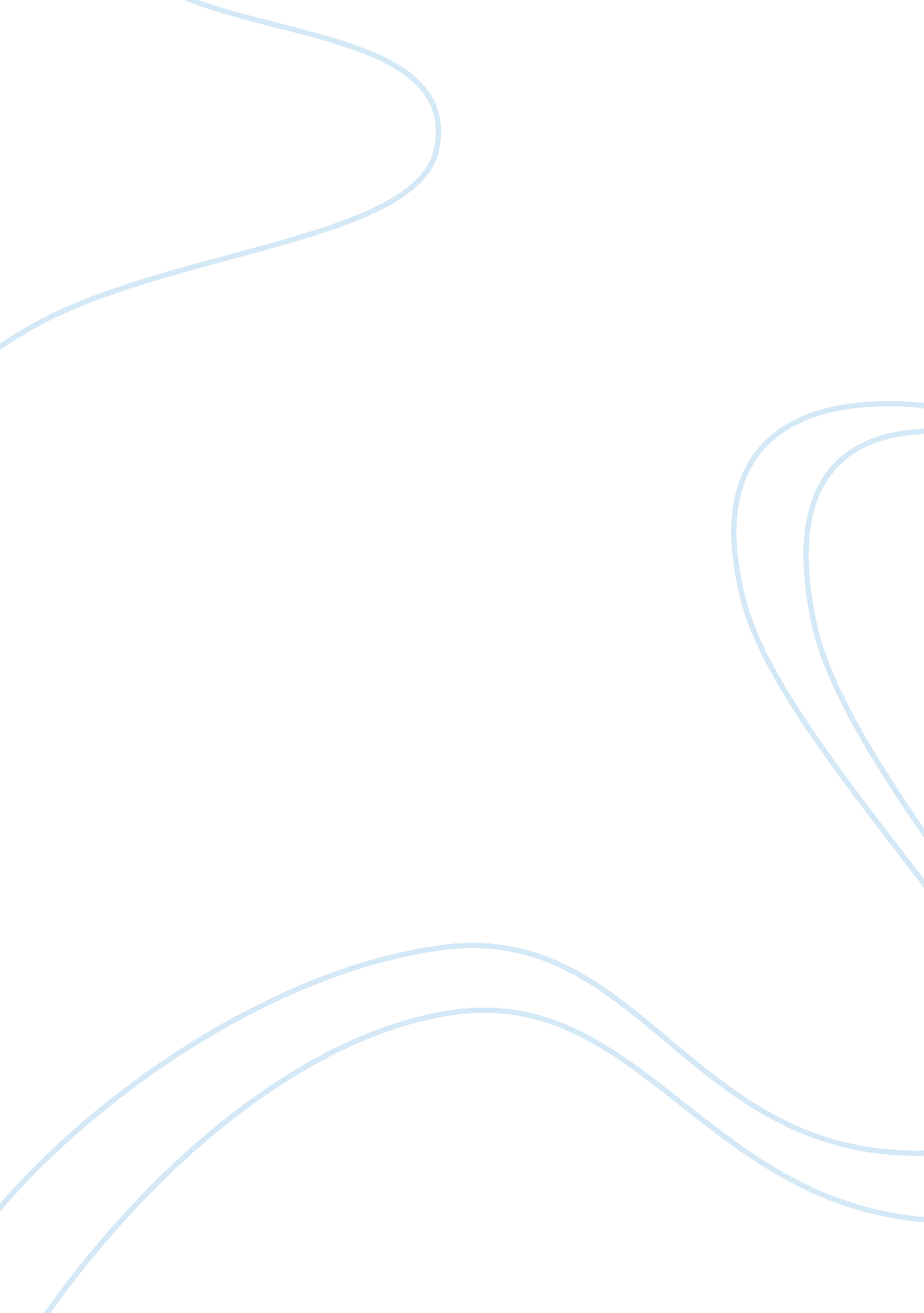 Pillars of educationEducation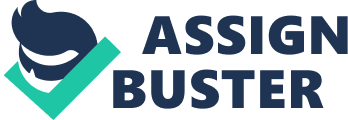 Learning to managerialeducationspecialized education Should be given and Is Provides the opportunity available to all despite to study a small number differences of race, of of subjects in depth, place and of physical and focused on training to economic condition prepare students for their respective workplace 3. Mineral educational is in this field that a child learns how to: Think- something that should be learned from parents and then teachers which include the process of robber-solving and abstract thought Concentrate- ability to focus or to give full attention to something Acquire memory skills- skills to associate one object or experience to another 4. Peccadillo educational Is In this discipline that an individual: Is encouraged for greater intellectual curiosity Could sharpen his critical faculties Enables an individual to develop their own independent judgment on the world around them 5. Learning to know is the concept of basic and general education with the addition of opportunities to work on specific areas that continue o develop with regards to the rapid change Inscience, technologyand socio- economic activities. General education Specialized education 6. II. Learning to do Adjusting Education for the 21st Century Occupation There is a great shift of occupation in the coming years thus learning should also be adjusted and modified in order for an individual to cope with change Learning to do tackles not purely on instructing an individual to perform a specific task but to give a grounding in the concept called personal competence 7. Ratified skills vs. personal interdependence skills Personal competence Purely technical or MIX of skills and vocational talents Intellectual In aspect Emotional in aspect Learned through Innate or acquired specialized education qualities 8. Learning to do is a concept where technical skills paired with personal competence equips man the ability to perform well in his particular work. Certified skills Personal competence 9. Ill. Learning to live discountenancing Other People 80th teachers and students should learn about human diversity, that all people are in equal footing and all are interdependent with each other Children should be taught early In life the understanding of other people's reactions by taking that experience Like RSI their own Recognition of the rights of other people which will bring about the concept ofrespect10. Moving towards commongoalsShared aspiration bypasses color, religion, physical attributes and cultural differences. Conflicts are set aside, tensions cooled down, arguments are discussed and resolved, variance is accepted, and clashes are put aside. An entity Is being formed by that one common goal and everything that divides the path Is dropped or better yet dissolved. 11. Formal education should then provide time and opportunity to introduce to young people collaborative projects as part of their sports and cultural activities. Senior citizen help scheme Renovation of slum areas Relief operations 12. Learning to live together is a concept of interdependence and complementation. This view is expected to overcome various conflicts within society of differingculture, geography, ethnicity and so forth. 13. IV. Learning to be Education has Its goal of changing a man to become individual fulfilled and accomplished as an entity and as a member of his society. In order to reach the full development of ahuman being, which begins at birth and continues throughout a person's life, education should be a highly individualized process and an interactive social experience. 14. Highly individualized Interactive social process experience A person should be able An individual should be to solve his problems, able to relate with others make his own decisions and learn expressions of and shoulder his own cooperation, unity and responsibilities interdependence 15. Learning to be is the process of becoming. " elf all of life is directed toward the process of becoming, of growing, of seeing, of feeling, of touching, of smelling, there wont be a boring second. "(Leo Bacillus, 1984)" Education should be the process of helping everyone to discover his uniqueness, to teach him how to develop that uniqueness, and then to show him how to share it because that is the only reason for having anything. 